DJ 0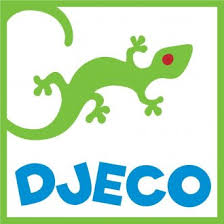 8478   Kuna yalaVěk: 8 – 99 letPočet hráčů: 2 – 4Trvání hry: 20 minutPříprava hry: Každý hráč obdrží jednu kartu „ryby“, která mu ukáže jeho barvu ryb. Tu si prohlédne, aniž by ji viděli spoluhráči a položí ji před sebe lícem dolů (během hry se na ni může kdykoliv podívat).Poté každý hráč obdrží jednu kartu s „korálem“, kterou položí před sebe, lícem nahoru. Ta představuje výchozí bod pro založení hejna rybiček.Zbytek karet se zamíchá a rozdělí do 4 balíčků (přibližně stejných) rybími kostmi nahoru. Otočí se první karty z každého balíčku a položí se vedle.Začátek hry:Po celou dobu hry se hráč snaží vytvořit své hejno ryb s cílem mít na konci hry co nejvíce ryb své barvy.Hru začíná nejmladší hráč a hra pokračuje ve směru hodinových ručiček. Hráč hraje následovně:ze 4 otočených karet si vybere 2 kartyjednu z karet položí do svého hejna a druhou do hejna svého spoluhráčepak otočí 2 karty tak, aby byly vždy otočené 4 karty Vykládání karet:Karty se vykládají tak, že sousedí s jednou nebo více kartami (ne uhlopříčně) podle těchto pravidel:Korály:Karty „korálů“ mohou být pokládány vedle jakýchkoliv karet a kterákoliv karta může být položena vedle karty „korálů“.Ryby:Karta „ ryby“ může být položena vedle jiné karty „ryby“ v případě, že mají společnou barvu, barvu mořského pozadí anebo obojí).Žraloci:Karty „ žraloků“ se umisťují nad ryby. Žraloci žerou ryby a tím je odstraňují ze hry.Karty „žraloků“ se umisťují do hejno protihráče.Pozn. 1 Vedle „žraloka“ se může položit karta „ryby“ nebo „korálů“.Pozn. 2 Pokud se objeví 4 žraloci na vrchu balíčků, jeden žralok se odhodí a otočí se další karta.Chobotnice:Pokud se otočí karta „chobotnice“, automaticky ji získá hráč, který má ve svém hejnu nejvíce „korálů“ a položí jí nad  „korál“. Pokud má více hráčů shodný počet „korálů“, karta „chobotnice“ je vyřazena. Poté se otočí další karta stejného balíčku. Karty „ryb“ nebo „korálů“ mohou být položeny vedle karet „chobotnic“.Kletba ryb:Když jsou vedle sebe položeny 3 karty „ryb“ (svisle či vodorovně) se stejným pozadím, kletba ryb je vyřčena: ryby jsou obětovány a tyto 3 karty jsou otočeny „rybími kostmi“ nahoru. Pozor: Od této chvíle je možné umisťovat vedle karet s „rybími kostmi“ pouze karty „korálů“.Konec hry:Hra končí, když jsou vyčerpané 3 dobírací balíčky. Každý z hráčů si spočítá body.Získává:1 bod za každou rybu své barvy ve svém hejnu i v hejnech ostatních hráčů (pozn. počítá se počet ryb tzn. karta se 2 rybami přinese2 body)3 body pokud ve vlastním hejnu převládají ryby „jeho“ barvy1 bod za každou chobotnici ve vlastním hejnu2 body získá hráč, který má ve svém hejnu nejvíce žraloků (pokud je takových hráčů více, získává 2 body každý z nich)Kdo vyhrává: Hráč, který získá nejvíce bodů, vyhrává. Pokud má více hráčů shodný počet bodů, vyhrává ten, který má ve svém hejnu více ryb.